Nous vous invitons à privilégier les inscriptions directes sur le site www.lherblaisienne.frVotre DOSSIER COMPLET est à envoyer chez Philippe CERISIER 7 rue du Clos Soufflot 95220 HERBLAYLes dossiers doivent être rendus complets (avec le certificat médical Réglementé ou l’Attestation de Santé).La clôture des inscriptions par créneau se fera sur la base des dossiers complets. Attention nombre de places limitées.Afin d’éviter toute erreur de saisie, nous vous remercions d’écrire en MAJUSCULES.Formules, créneaux et tarifsLieux des entrainements : Gymnase des Fontaines- 1 rue Alexandre Dumas – HERBLAYDates de reprise  Pour les Mini-Gym : mercredi 8 septembrePour les autres groupes : semaine du 6 Septembre  RIB pour les paiements par virement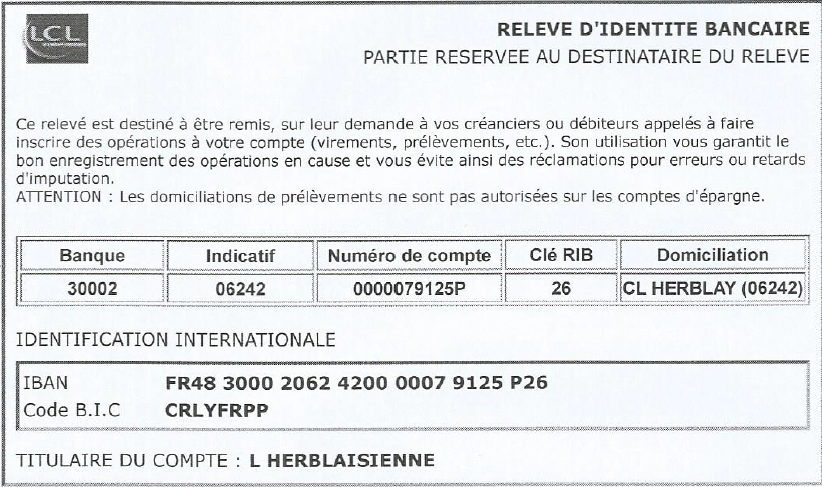 Nom : …………………………………………………..         Sexe : …….       Nationalité : ………….. Prénom : ………………………………………………         Date de naissance : ……………  Lieu de naissance : ……………….. Adresse : …………………………………………………………………………………………………………………………………………………………..Code Postal : ………………………………………….            Ville : …………………………………………….Portable joueur : ……………………………………             Portable Parents (1) : ………………………………………………Mail de contact : ……………………………………             Mail parents (1) : ……………………………………………………Pour les mineursOUINONDossierDossierDossierAi pris connaissance et accepte le règlement intérieur de la charte de bonne conduite ainsi que les règles en vigueur liées au COVID 19 disponibles sur le site1Fiche d’inscription remplieFiche d’inscription remplieEn cas d’accident, j’autorise l’association l’HERBLAISIENNE à prendre toutes les dispositions nécessaires, en vue de mon évacuation ou celle de mon enfant dans un établissement médical.2Certificat médical FFGYM réglementé valable 3 ans   à télécharger et imprimer  sur le site www.lherblaisienne.fr et Questionnaire et Attestation de Santé.Certificat médical FFGYM réglementé valable 3 ans   à télécharger et imprimer  sur le site www.lherblaisienne.fr et Questionnaire et Attestation de Santé.Autorisations CNIL + Droits à l’imageAutorisations CNIL + Droits à l’imageAutorisations CNIL + Droits à l’image3Paiement :Par virement (voir RIB joint).Un chèque (ou 3 chèques maxi) à l'ordre de l'Herblaisienne.Coupons sports et chèques vacances acceptésPaiement :Par virement (voir RIB joint).Un chèque (ou 3 chèques maxi) à l'ordre de l'Herblaisienne.Coupons sports et chèques vacances acceptésProspect par FFgym (newsletter) 3Paiement :Par virement (voir RIB joint).Un chèque (ou 3 chèques maxi) à l'ordre de l'Herblaisienne.Coupons sports et chèques vacances acceptésPaiement :Par virement (voir RIB joint).Un chèque (ou 3 chèques maxi) à l'ordre de l'Herblaisienne.Coupons sports et chèques vacances acceptésProspect par un tiers 3Paiement :Par virement (voir RIB joint).Un chèque (ou 3 chèques maxi) à l'ordre de l'Herblaisienne.Coupons sports et chèques vacances acceptésPaiement :Par virement (voir RIB joint).Un chèque (ou 3 chèques maxi) à l'ordre de l'Herblaisienne.Coupons sports et chèques vacances acceptésPrise et publication de photos/vidéos 3Paiement :Par virement (voir RIB joint).Un chèque (ou 3 chèques maxi) à l'ordre de l'Herblaisienne.Coupons sports et chèques vacances acceptésPaiement :Par virement (voir RIB joint).Un chèque (ou 3 chèques maxi) à l'ordre de l'Herblaisienne.Coupons sports et chèques vacances acceptésPour les MINEURSPour les MINEURSPour les MINEURSJ’autorise mon fils, ma fille, à rentrer seul(e) à son domicile à l’issue des entraînements, des cours ou des compétitions en cas d’indisponibilité des parentsLes horaires sont susceptibles d'être adaptés en fonction du nombre d'inscritsLes groupes seront constitués avec les entraineurs.Les horaires sont susceptibles d'être adaptés en fonction du nombre d'inscritsLes groupes seront constitués avec les entraineurs.Les horaires sont susceptibles d'être adaptés en fonction du nombre d'inscritsLes groupes seront constitués avec les entraineurs.J’autorise l’HERBLAISIENNE à transporter mon enfant dans un véhicule pour les déplacements en compétitions en cas d’indisponibilité des parents.Les horaires sont susceptibles d'être adaptés en fonction du nombre d'inscritsLes groupes seront constitués avec les entraineurs.Les horaires sont susceptibles d'être adaptés en fonction du nombre d'inscritsLes groupes seront constitués avec les entraineurs.Les horaires sont susceptibles d'être adaptés en fonction du nombre d'inscritsLes groupes seront constitués avec les entraineurs.En cas de problème Prévenir : (Nom et Tel)En cas de problème Prévenir : (Nom et Tel)En cas de problème Prévenir : (Nom et Tel)En cas de problème Prévenir : (Nom et Tel)En cas de problème Prévenir : (Nom et Tel)En cas de problème Prévenir : (Nom et Tel)En cas de problème Prévenir : (Nom et Tel)PaiementChèquesVirement – indiquer nom du joueurCoupons sport – Chèq vacInformations et contacts : www.lherblaisienne.fr  contact-gym@lherblaisienne.frPhilippe CERISIER - 06 47 87 79 02Informations et contacts : www.lherblaisienne.fr  contact-gym@lherblaisienne.frPhilippe CERISIER - 06 47 87 79 02Informations et contacts : www.lherblaisienne.fr  contact-gym@lherblaisienne.frPhilippe CERISIER - 06 47 87 79 02Informations et contacts : www.lherblaisienne.fr  contact-gym@lherblaisienne.frPhilippe CERISIER - 06 47 87 79 02Informations et contacts : www.lherblaisienne.fr  contact-gym@lherblaisienne.frPhilippe CERISIER - 06 47 87 79 02Voir Formules, créneaux et tarifs au verso     ->                                                                         Voir Formules, créneaux et tarifs au verso     ->                                                                         Cocher la formule retenueCréneauxHerblayHors HerblayMini Gym (2016-18)Mercredi15h45 - 16h45165 € dont 34 € licence180 € dont34 €  licencePoussins (2013 à 2015)  - 2 séancesMercredi 17h – 19h et Vendredi 17h30 - 19h30270 € dont43 € licence285 € dont43 € licencePoussins confirmés (2013 à 2015)  - 3 séancesLundi 17h30 - 19h30Mercredi 17h – 19hVendredi 17h30 - 19h30370 € dont43 € licence385 € dont43 €  licenceBenjamins (2011-2012) - Minimes (2009-2010) 2 séancesMardi et Jeudi17h30 – 19h30270 € dont43 € licence285 € dont43 € licenceA partir de Cadets confirmés (2008 et avant)3 séancesLundi 19h30 - 21h30Mercredi 19h - 21hJeudi 19h30 - 21h30370 € dont43 € licence385 € dont43 €  licenceCadets confirmés à Séniors (2008  et avant)2 séancesMercredi et Vendredi19h30 – 22h270 € dont34 € licence285 € dont34 €  licenceA partir de Cadets confirmés (2008 et avant)4 séancesLundi 19h30 - 21h30Mardi 19h30 - 21h30Mercredi 19h - 21hJeudi 19h30 - 21h30420 € dont43 € licence435 € dont43 € licenceHerblay le :Herblay le :Réservé HerblaisienneRéservé HerblaisienneSignature de l’adhérentSignature du Parent ou tuteur pour les mineursAttestation / certificatSignature de l’adhérentSignature du Parent ou tuteur pour les mineursPaiementNb de Chèques Chèques vacances ou coupons sport